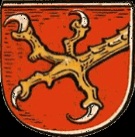 Муниципальное бюджетное общеобразовательное учреждение «Средняя школа поселка Домново» Правдинского городского округаРАБОЧАЯ ПРОГРАММАпо художественно – эстетическому  развитию детей  четвертого  года обучения по программе И.Г. Галянт «Музыкальное развитие детей 2-8 лет» модуль  - «Музыкальная деятельность»2021г.п. ДомновоАннотацияРабочая программа (далее - Программа) по «Музыкальной деятельности» для детей 5 -6 лет является составной частью основной образовательной программы дошкольного образования МБОУ	«Средняя школа поселка Домново», и составлена на основе использования образовательной программы дошкольного образования «Радуга» / под редакцией  Т.И. Гризик, Т.Н. Доронова, Е.А. Екжанова, Е.В. Соловьева, С.Г. Якобсон, в соответствии с Федеральным законом от 29 декабря 2012 г. № 273- ФЗ "Об образовании в Российской Федерации" Федеральным государственным образовательным стандартом дошкольного образования на основании Приказа Минобрнауки России от 17.10.2013 N 1155 "Об утверждении федерального государственного образовательного стандарта дошкольного образования" (Зарегистрировано в Минюсте России 14.11.2013 N 30384).Планируемые результаты освоения модуля К концу учебного года дети:-овладевают культурой слушания. Легко различают не только первичные жанры музыки, но и виды музыкальных произведений, вникают в эмоционально - образное содержание музыки,-воспринимают форму произведения, чувствуют смену характера музыки, динамику развития музыкального образца. Они выделяют большинство средств музыкальной выразительности, некоторые интонационные ходы.могут различать выразительные отношения музыкальных звуков - распознают интонационно - мелодические особенности музыкального произведения.готовы к анализу относительно сложного музыкального произведения, его оценке, могут сравнивать, обобщать некоторые из них по какому - либо признаку (жанру, характеру, содержанию),- любят петь, овладевая разнообразным по тематике репертуаром. Голос становится звонче, для большинства детей характерен диапазон в пределах ре—си первой октавы; налаживается вокально - слуховая координация,-могут выразительно петь не только напевно, но и отрывисто, если это необходимо для отображения содержания и настроения песни. Они способны петь на одном дыхании целые фразы песни, певческая дикция у большинства детей правильная,желают овладевать игровыми навыками и танцевальными движениями, требующими ритмичности и координированности исполнения, стремятся пополнять имеющийся запас игровых и танцевальных умений. Они легко ориентируются в пространстве помещения, довольно непринуждённо выполняют основные движения,-включаются в творческие игровые ситуации, в свободные пляски; любят придумывать свои танцы, главным образом на ос основе знакомых движений. -занимаются музицированием на инструментах,легко справляются с игрой на двух пластинах, не соседствующих друг с другом, но находящихся рядом ( через пластину).Учебный план.Календарно – тематический планЛитература-  И.Г. Галянт «Музыкальное развитие детей 2-7 лет»«Согласовано» наПедагогическом советеМБОУ  «Средняя школапоселка Домново»   протокол № 1 от   .      .2021 Элементарное музицирование18Активное слушание музыки18Игры со звуком18Пение1872неделя№ТемаЗадачиМетодическое пособиеМатериалы и оборудование11Игра – приветствие «Солнечное тепло»Развивать эмоциональную отзывчивость и речевую активность, интонации голоса, используя, используя изменение высоты, динамики, тембр голоса.Методическое пособие И.Г.Галянт-12Игра со звуком «Вопрос -ответ»Учить детей использовать звучащие жесты своего тела для общения; понимать язык звучащих жестов; уметь импровизировать звучащими жестами в игре.-:--23Игра с ритмом «Мои руки-ваши ноги»Учить детей находить варианты игры на палочках, проявляя самостоятельное творчество-:-палочки4Пальчиковая игра «начинается игра»Находить и использовать звучащие жесты для сопровождения ритма.-:--35Пальчиковая игра «Курочки»Находить и использовать звучащие жесты для сопровождения ритма.-:--6Игра с палочками «Дождик»Находить и использовать звучащие жесты для сопровождения ритма.-:-палочки47Игра с палочками «Дождик»Находить и использовать звучащие жесты для сопровождения ритма.-:-палочки8Музицирование. Игра «Обручи»Учить детей играть на музыкальных инструментах по сигналу дирижера и слушать звучание своей группы, создавать ритмические рисунки и сопровождать их игрой на музыкальных инструментах.-:-Обручи, детские музыкальные инструменты.октябрьоктябрьоктябрьоктябрьоктябрьоктябрь19Игра – знакомство «Мяч»Побуждать детей к активному участию в игре.-:-мяч10Игры со звуком «Поющий листок» или «Газетное рондо»Учить детей изобретать звуки, живущие в бумажном листе или газеты, слушать и различать звуки бумажного листа, придумывать ритмический рисунок и передавать его «Бумажными звуками»-:-Бумага, газета.211Пальчиковая игра «Цапли»Находить и использовать звучащие жесты для сопровождения ритма.-:--12Пальчиковая игра «Лодочка»Находить и использовать звучащие жесты для сопровождения ритма.-:--313Игра с палочками «Пельмешки»Учить детей находить варианты игры на палочках, проявляя самостоятельное творчество.-:-палочки14Игра с палочками «Ножки»Учить детей находить варианты игры на палочках, проявляя самостоятельное творчество.-:-палочки415Музицирование. Игра «Я пою на одном звуке»Учить детей декламировать на одном звуке в свободном ритме, соединять пение с игрой металлофоне.-:-металлофон16Работа с голосом. Игра «Массаж»Учить передавать голосом чувства и ощущения, вызванные массажными движениями.-:--ноябрьноябрьноябрьноябрьноябрьноябрь117Игра-приветствие «Здравствуйте все»Учить передавать голосом чувства и ощущения.-:--18Игра-знакомство «Имя-слово»Учить передавать голосом чувства и ощущения.-:--219Игра со звуком «Жарко-холодно»Учить детей интонировать свой любимый звук в кластерном пении, петь у унисон.-:--20Игра «Поющий шарик»Учить детей правильно брать дыхание во время пения, интонировать свой любимый звук.-:--321Пальчиковая игра «Пальцы-братья»Побуждать детей к активному участию в игре.-:--22Игра с палочками «Хип-хоп»Учить детей находить варианты игры на палочках, проявляя самостоятельное творчество.-:-палочки423Игра «Звук и я»Учить детей чувствовать связь между движением тела и звуком музыкального инструмента, передавать движением тела энергию звука (Длительность); приобретать опыт звуковых ощущений.-;-Металлические детские музыкальные инструменты24Работа с голосом. Игра «Лес»Учить детей интонировать на одном звуке, соединить пение с движением тела, самостоятельно пользоваться высотой звука и скоростью исполнения движения.-;--декабрьдекабрьдекабрьдекабрьдекабрьдекабрь125Игра -приветствие «Здравствуйте»Учить детей интонировать свой любимый звук в кластерном пении, петь у унисон.-:--26Игра-знакомство «Как у дяди Трифона»Учить передавать голосом чувства и ощущения.-:--227Игры со звуком «Бесконечная музыка»Учить детей быстро включаться в пение по сигналу дирижера, интонировать свой любимый звук, изучать звуковые свойства голоса.-:--28Пальчиковая игра «Зима»Учить передавать голосом чувства и ощущения.-:--329Пальчиковая игра «Гномы»Побуждать детей к активному участию в игре.-:--30Игра с палочками «Мы играем, как хотим»Учить детей реагировать на смену движений по показу ведущего.-;-палочки431Игра «В лесу»Учить детей реагировать на смену движений по показу ведущего.-:-палочки32Музицирование. Игра «Снежная сказка»Учить детей декламировать на одном звуке в свободном ритме.-:-Новогодняя мишура, ленты, «сосульки-палочки»январьянварьянварьянварьянварьянварь133Игра-приветствие «Импровизация»Учить детей не бояться сложностей, бороться со страхами и неуверенностью, преодолевать трудности.-:--34Игра-знакомство «Узнай по голосу»Учить детей правильно брать дыхание.-:--235Работа над дыханием. Игра «Трубочка»Учить детей правильно брать дыхание.-:--36Пальчиковая игра «Разминка»Учить детей декламировать на одном звуке в свободном ритме.-:--337Пальчиковая игра «Научились мы считать»Побуждать детей к активному участию в игре.-:--38игра с палочками «Подмигну»Находить варианты игры на палочках, проявляя самостоятельное творчество.-:-палочкифевральфевральфевральфевральфевральфевраль139Игра-приветствие «Молчанка»Побуждать детей к активному участию в игре.-:--40Игра-знакомство «Зеркало»Побуждать детей к активному участию в игре.-:--241Работа с голосом «Колокольня»Учить детей петь кластерным пением, интонировать свой любимый звук.-:--42Пальчиковая игра «У бабы Ежки»Побуждать детей к активному участию в игре.-:--343Пальчиковая игра «Моя семья»Побуждать детей к активному участию в игре-:--44Игра с палочками «Ритмульки»Придумать ритмический рисунок и передать его игрой на палочках.-:-палочки445Игра «Индейцы»Научить детей манипулировать палочками, игровыми действиями передавать содержание игры.-:-палочки46Игра «Жители Земли»Учить детей находить варианты движений, сопровождающих звуки музыкальных инструментов, придумывать варианты инструментального сопровождения движений.-:-Детские музыкальные инструментымартмартмартмартмартмарт147Игра со звуком «Путешествие по горам»Учить детей правильно брать дыхание; интонировать свой любимый звук; реагировать сменой высоты звука на изменения в движениях дирижера.-:--48Игра с палочками «Люблю гулять»Научить детей манипулировать палочками, игровыми действиями передавать содержание игры.-:-палочки249Игра «Бубен»Передавать ритм ударов бубна движением ног в ходьбе.-:-бубен50Музицирование. Игра «Музыка весны»Учить детей импровизировать на музыкальных инструментах, придумывать ритмические рисунки и записывать их.-:-Детские музыкальные инструменты351Игра на фортепиано «Ночь-день»Учить детей импровизировать на музыкальных инструментах, придумывать ритмические рисунки.-:-синтезатор52Танцевальная миниатюра «Море»Учить детей импровизировать в движении.-:-платочки453Игра на фортепиано «Ночь-день»Учить детей импровизировать на музыкальных инструментах, придумывать ритмические рисунки.54Игра «Бубен»Передавать ритм ударов бубна движением ног в ходьбе.555Игра на фортепиано «Ночь-день»Учить детей импровизировать на музыкальных инструментах, придумывать ритмические рисунки.апрельапрельапрельапрельапрельапрель156Игра -приветствие «Ла-Ма-На-Ча»Учить детей импровизировать в движении.-:-колокольчик57Игра с голосом «Роботы»Дать детям понятие «Отрывистые звуки»; учить детей находить варианты голосового сопровождения движений тела.-:--258Игра с палочками «Про кота». Учить детей импровизировать в игре звучащими жестами и в игре на палочках-:-палочки59Музицирование. Игра «Подводное течение»	Учить детей импровизировать на музыкальных инструментах, изобретая различные звуки, различать звучание одного инструмента и группы инструментов.-:-Детские музыкальные инструменты360Игра «Волшебный лес»Учить детей самостоятельно общаться с музыкальным инструментом, использовать в игре различные способы получения звука, реагировать на движения ветра-дирижера изменением динамики исполнения, различать звучание одного инструмента и звучание всего оркестра, слушать звуки своего инструмента.-:-Детские музыкальные инструменты61Музицирование. Игра «Подводное течение»Учить детей импровизировать на музыкальных инструментах, изобретая различные звуки, различать звучание одного инструмента и группы инструментов.-:-Детские музыкальные инструменты462Игра «Волшебный лес»Учить детей самостоятельно общаться с музыкальным инструментом, использовать в игре различные способы получения звука, реагировать на движения ветра-дирижера изменением динамики исполнения, различать звучание одного инструмента и звучание всего оркестра, слушать звуки своего инструмента.-:-Детские музыкальные инструменты63Игра с голосом «Роботы»Дать детям понятие «Отрывистые звуки»; учить детей находить варианты голосового сопровождения движений тела.-:--564Игра с голосом «Роботы»Дать детям понятие «Отрывистые звуки»; учить детей находить варианты голосового сопровождения движений тела.-:--маймаймаймаймаймай165Игра-приветствие «Танец головы»Учить детей импровизировать в движении.-:--66Игра со звуком «Поющий шарик»Учить детей правильно брать дыхание во время пения; интонировать любимый звук.-:--267Игра «Мяч»Интонировать звуки в соответствии с движением мяча; придумывать звуки для сопровождения движения мяча; развивать звуковысотный слух.-:-мяч68Игра с палочками «Ножки»Учить детей импровизировать в игре звучащими жестами и в игре на палочках.-:-палочки369Музицирование. Игра «Веселый и грустный поезд»Учить детей играть на музыкальных инструментах; играть ритмично, сопровождая пение.-:-Детские музыкальные инструменты70Игра-движение «Машины»Побуждать детей к активному участию в игре.-:--471Игра «Мяч»Интонировать звуки в соответствии с движением мяча; придумывать звуки для сопровождения движения мяча; развивать звуковысотный слух.-:-мяч72Музицирование. Игра «Веселый и грустный поезд»Учить детей играть на музыкальных инструментах; играть ритмично, сопровождая пение.-:-Детские музыкальные инструментыИтого: 72 часаИтого: 72 часаИтого: 72 часаИтого: 72 часаИтого: 72 часаИтого: 72 часа